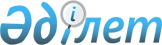 Мәслихаттың 2018 жылғы 21 желтоқсандағы № 205 "Алтынсарин ауданының 2019-2021 жылдарға арналған аудандық бюджеті туралы" шешіміне өзгерістер енгізу туралы
					
			Мерзімі біткен
			
			
		
					Қостанай облысы Алтынсарин ауданы мәслихатының 2019 жылғы 3 қыркүйектегі № 259 шешімі. Қостанай облысының Әділет департаментінде 2019 жылғы 4 қыркүйекте № 8645 болып тіркелді. Мерзімі өткендіктен қолданыс тоқтатылды
      2008 жылғы 4 желтоқсандағы Қазақстан Республикасы Бюджет Кодексінің 106-бабына сәйкес Алтынсарин аудандық мәслихаты ШЕШІМ ҚАБЫЛДАДЫ:
      1. Мәслихаттың "Алтынсарин ауданының 2019-2021 жылдарға арналған аудандық бюджеті туралы" 2018 жылғы 21 желтоқсандағы № 205 шешіміне (2019 жылғы 9 қаңтарда Қазақстан Республикасы нормативтік құқықтық актілерінің эталондық бақылау банкінде жарияланған, Нормативтік құқықтық актілерді мемлекеттік тіркеу тізілімінде № 8187 болып тіркелген) мынадай өзгерістер енгізілсін:
      көрсетілген шешімнің 1-тармағы жаңа редакцияда жазылсын: 
      "1. Алтынсарин ауданының 2019-2021 жылдарға арналған аудандық бюджеті тиісінше, 1, 2 және 3 - қосымшаларға сәйкес, оның ішінде 2019 жылға мынадай көлемдерде бекітілсін:
      1) кірістер – 5268151,1 мың теңге, оның ішінде:
      салықтық түсімдер бойынша – 505782,0 мың теңге;
      салықтық емес түсімдер бойынша – 4406,0 мың теңге;
      негізгі капиталды сатудан түсетін түсімдер бойынша – 689,0 мың теңге;
      трансферттер түсімі бойынша – 4757274,1 мың теңге;
      2) шығындар – 5281937,3 мың теңге;
      3) таза бюджеттік кредиттеу – 36828,0 мың теңге, оның ішінде:
      бюджеттік кредиттер – 60600,0 мың теңге;
      бюджеттік кредиттерді өтеу – 23772,0 мың теңге;
      4) бюджет тапшылығы (профициті)– - 50614,2 мың теңге;
      5) бюджет тапшылығын қаржыландыру (профицитін пайдалану) – 50614,2 мың теңге.";
      көрсетілген шешімнің 1-қосымшасы, осы шешімнің қосымшасына сәйкес жаңа редакцияда жазылсын.
      2. Осы шешім 2019 жылғы 1 қаңтардан бастап қолданысқа енгізіледі. Алтынсарин ауданының 2019 жылға арналған бюджеті
					© 2012. Қазақстан Республикасы Әділет министрлігінің «Қазақстан Республикасының Заңнама және құқықтық ақпарат институты» ШЖҚ РМК
				
      Сессия төрағасы

К. Звереева

      Алтынсарин аудандық мәслихатының хатшысы

Б. Есмұханов
Мәслихаттың
2019 жылғы 3 қыркүйектегі
№ 259 шешіміне
қосымшаМәслихаттың
2018 жылғы 21 желтоқсандағы
№ 205 шешіміне
1-қосымша
Санаты
Санаты
Санаты
Санаты
Санаты
Сомасы (мың теңге)
Сыныбы
Сыныбы
Сыныбы
Сыныбы
Сомасы (мың теңге)
Сыныбы
Сыныбы
Сыныбы
Сомасы (мың теңге)
Ерекшелігі
Ерекшелігі
Сомасы (мың теңге)
Атауы
Сомасы (мың теңге)
1
2
3
4
5
6
I. КІРІСТЕР
5268151,1
1
 Салықтық түсімдер
505782,0
1
01
Табыс салығы
224474,0
1
01
2
Жеке табыс салығы
224474,0
1
03
Әлеуметтiк салық
129243,0
1
03
1
Әлеуметтік салық
129243,0
1
04
Меншiкке салынатын салықтар
109897,0
1
04
1
Мүлiкке салынатын салықтар
73235,0
1
04
3
Жер салығы
2430,0
1
04
4
Көлiк құралдарына салынатын салық
28285,0
1
04
5
Бірыңғай жер салығы
5947,0
1
05
Тауарларға, жұмыстарға және қызметтерге салынатын iшкi салықтар
40192,0
1
05
2
Акциздер
900,0
1
05
3
Табиғи және басқа да ресурстарды пайдаланғаны үшiн түсетiн түсiмдер
30708,0
1
05
4
Кәсiпкерлiк және кәсiби қызметтi жүргiзгенi үшiн алынатын алымдар
7750,0
1
05
5
Ойын бизнесіне салық
834,0
1
08
Заңдық маңызы бар әрекеттерді жасағаны және (немесе) оған уәкілеттігі бар мемлекеттік органдар немесе лауазымды адамдар құжаттар бергені үшін алынатын міндетті төлемдер
1976,0
1
08
1
Мемлекеттік баж
1976,0
2
Салықтық емес түсiмдер
4406,0
2
01
Мемлекеттік меншіктен түсетін кірістер
1306,0
2
01
5
Мемлекет меншігіндегі мүлікті жалға беруден түсетін кірістер
1300,0
2
01
7
Мемлекеттік бюджеттен берілген кредиттер бойынша сыйақылар
6,0
2
04
Мемлекеттік бюджеттен қаржыландырылатын, сондай-ақ Қазақстан Республикасы Ұлттық Банкінің бюджетінен (шығыстар сметасынан) қамтылатын және қаржыландырылатын мемлекеттік мекемелер салатын айыппұлдар, өсімпұлдар, санкциялар, өндіріп алулар
480,0
2
04
1
Мұнай секторы ұйымдарынан және Жәбірленушілерге өтемақы қорына түсетін түсімдерді қоспағанда, мемлекеттік бюджеттен қаржыландырылатын, сондай-ақ Қазақстан Республикасы Ұлттық Банкінің бюджетінен (шығыстар сметасынан) қамтылатын және қаржыландырылатын мемлекеттік мекемелер салатын айыппұлдар, өсімпұлдар, санкциялар, өндіріп алулар
480,0
2
06
Басқа да салықтық емес түсiмдер
2620,0
2
06
1
Басқа да салықтық емес түсiмдер
2620,0
3
Негізгі капиталды сатудан түсетін түсімдер
689,0
3
01
Мемлекеттік мекемелерге бекітілген мемлекеттік мүлікті сату
350,0
3
01
1
Мемлекеттік мекемелерге бекітілген мемлекеттік мүлікті сату
350,0
3
03
Жердi және материалдық емес активтердi сату
339,0
3
03
1
Жерді сату
339,0
4
Трансферттердің түсімдері
4757274,1
4
02
Мемлекеттiк басқарудың жоғары тұрған органдарынан түсетiн трансферттер
4757274,1
4
02
2
Облыстық бюджеттен түсетiн трансферттер
4757274,1
Функционалдық топ
Функционалдық топ
Функционалдық топ
Функционалдық топ
Функционалдық топ
Сомасы (мың теңге)
Функционалдық кіші топ 
Функционалдық кіші топ 
Функционалдық кіші топ 
Функционалдық кіші топ 
Сомасы (мың теңге)
Бюджеттік бағдарламалардың әкімшісі
Бюджеттік бағдарламалардың әкімшісі
Бюджеттік бағдарламалардың әкімшісі
Сомасы (мың теңге)
Бағдарлама
Бағдарлама
Сомасы (мың теңге)
Атауы
Сомасы (мың теңге)
1
2
3
4
5
6
II. ШЫҒЫНДАР
5281937,3
01
Жалпы сипаттағы мемлекеттік қызметтер
267865,0
01
1
Мемлекеттiк басқарудың жалпы функцияларын орындайтын өкiлдi, атқарушы және басқа органдар
234189,0
01
1
112
Аудан (облыстық маңызы бар қала) мәслихатының аппараты
16217,0
01
1
112
001
Аудан (облыстық маңызы бар қала) мәслихатының қызметін қамтамасыз ету жөніндегі қызметтер
16217,0
01
1
122
Аудан (облыстық маңызы бар қала) әкімінің аппараты
100987,0
01
1
122
001
Аудан (облыстық маңызы бар қала) әкімінің қызметін қамтамасыз ету жөніндегі қызметтер
86288,0
01
1
122
003
Мемлекеттік органның күрделі шығыстары
14699,0
01
1
123
Қаладағы аудан, аудандық маңызы бар қала, кент, ауыл, ауылдық округ әкімінің аппараты
116985,0
01
1
123
001
Қаладағы аудан, аудандық маңызы бар қаланың, кент, ауыл, ауылдық округ әкімінің қызметін қамтамасыз ету жөніндегі қызметтер
99348,0
01
1
123
022
Мемлекеттік органның күрделі шығыстары
17637,0
01
2
Қаржылық қызмет
1383,0
01
2
459
Ауданның (облыстық маңызы бар қаланың) экономика және қаржы бөлімі
1383,0
01
2
459
003
Салық салу мақсатында мүлікті бағалауды жүргізу
537,5
01
2
459
010
Жекешелендіру, коммуналдық меншікті басқару, жекешелендіруден кейінгі қызмет және осыған байланысты дауларды реттеу
845,5
01
9
Жалпы сипаттағы өзге де мемлекеттiк қызметтер
32293,0
01
9
458
Ауданның (облыстық маңызы бар қаланың) тұрғын үй-коммуналдық шаруашылығы, жолаушылар көлігі және автомобиль жолдары бөлімі
8554,0
01
9
458
001
Жергілікті деңгейде тұрғын үй-коммуналдық шаруашылығы, жолаушылар көлігі және автомобиль жолдары саласындағы мемлекеттік саясатты іске асыру жөніндегі қызметтер
8554,0
01
9
459
Ауданның (облыстық маңызы бар қаланың) экономика және қаржы бөлімі
23739,0
01
9
459
001
Ауданның (облыстық маңызы бар қаланың) экономикалық саясаттын қалыптастыру мен дамыту, мемлекеттік жоспарлау, бюджеттік атқару және коммуналдық меншігін басқару саласындағы мемлекеттік саясатты іске асыру жөніндегі қызметтер 
21739,0
01
9
459
113
Жергілікті бюджеттерден берілетін ағымдағы нысаналы трансферттер
2000,0
02
Қорғаныс
2196,0
02
1
Әскери мұқтаждар
1525,0
02
1
122
Аудан (облыстық маңызы бар қала) әкімінің аппараты
1525,0
02
1
122
005
Жалпыға бірдей әскери міндетті атқару шеңберіндегі іс-шаралар
1525,0
02
2
Төтенше жағдайлар жөнiндегi жұмыстарды ұйымдастыру
671,0
02
2
122
Аудан (облыстық маңызы бар қала) әкімінің аппараты
671,0
02
2
122
006
Аудан (облыстық маңызы бар қала) ауқымындағы төтенше жағдайлардың алдын алу және оларды жою
345,0
02
2
122
007
Аудандық (қалалық) ауқымдағы дала өрттерінің, сондай-ақ мемлекеттік өртке қарсы қызмет органдары құрылмаған елдi мекендерде өрттердің алдын алу және оларды сөндіру жөніндегі іс-шаралар
326,0
04
Білім беру
1432597,3
04
1
Мектепке дейінгі тәрбие және оқыту
22009,0
04
1
464
Ауданның (облыстық маңызы бар қаланың) білім бөлімі
22009,0
04
1
464
009
Мектепке дейінгі тәрбие мен оқыту ұйымдарының қызметін қамтамасыз ету
22009,0
04
2
Бастауыш, негізгі орта және жалпы орта білім беру
1369317,0
04
2
123
Қаладағы аудан, аудандық маңызы бар қала, кент, ауыл, ауылдық округ әкімінің аппараты
2379,0
04
2
123
005
Ауылдық жерлерде балаларды мектепке дейін тегін алып баруды және кері алып келуді ұйымдастыру
2379,0
04
2
464
Ауданның (облыстық маңызы бар қаланың) білім бөлімі
1333121,0
04
2
464
003
Жалпы білім беру
1313725,0
04
2
464
006
Балаларға қосымша білім беру 
19396,0
04
2
465
Ауданның (облыстық маңызы бар қаланың) дене шынықтыру және спорт бөлімі 
33817,0
04
2
465
017
Балалар мен жасөспірімдерге спорт бойынша қосымша білім беру
33817,0
04
9
Бiлiм беру саласындағы өзге де қызметтер
41271,3
04
9
464
Ауданның (облыстық маңызы бар қаланың) білім бөлімі
41271,3
04
9
464
001
Жергілікті деңгейде білім беру саласындағы мемлекеттік саясатты іске асыру жөніндегі қызметтер
14124,0
04
9
464
005
Ауданның (облыстық маңызы бар қаланың) мемлекеттік білім беру мекемелер үшін оқулықтар мен оқу-әдiстемелiк кешендерді сатып алу және жеткізу
17742,3
04
9
464
007
Аудандық (қалалалық) ауқымдағы мектеп олимпиадаларын және мектептен тыс іс-шараларды өткiзу
1509,0
04
9
464
015
Жетім баланы (жетім балаларды) және ата-аналарының қамқорынсыз қалған баланы (балаларды) күтіп-ұстауға қамқоршыларға (қорғаншыларға) ай сайынға ақшалай қаражат төлемі
7896,0
06
Әлеуметтік көмек және әлеуметтік қамсыздандыру
206129,6
06
1
Әлеуметтiк қамсыздандыру
77004,1
06
1
451
Ауданның (облыстық маңызы бар қаланың) жұмыспен қамту және әлеуметтік бағдарламалар бөлімі
61118,1
06
1
451
005
Мемлекеттік атаулы әлеуметтік көмек 
61020,0
06
1
451
057
Атаулы мемлекеттік әлеуметтік көмек алушылар болып табылатын жеке тұлғаларды телевизиялық абоненттiк жалғамалармен қамтамасыз ету
98,1
06
1
464
Ауданның (облыстық маңызы бар қаланың) білім бөлімі
15886,0
06
1
464
030
Патронат тәрбиешілерге берілген баланы (балаларды) асырап бағу 
15886,0
06
2
Әлеуметтік көмек
106177,5
06
2
451
Ауданның (облыстық маңызы бар қаланың) жұмыспен қамту және әлеуметтік бағдарламалар бөлімі
106177,5
06
2
451
002
Жұмыспен қамту бағдарламасы
52614,5
06
2
451
006
Тұрғын үйге көмек көрсету
300,0
06
2
451
007
Жергілікті өкілетті органдардың шешімі бойынша мұқтаж азаматтардың жекелеген топтарына әлеуметтік көмек
9567,0
06
2
451
010
Үйден тәрбиеленіп оқытылатын мүгедек балаларды материалдық қамтамасыз ету
614,0
06
2
451
014
Мұқтаж азаматтарға үйде әлеуметтік көмек көрсету
20564,0
06
2
451
017
Оңалтудың жеке бағдарламасына сәйкес мұқтаж мүгедектердi мiндеттi гигиеналық құралдармен қамтамасыз ету, қозғалуға қиындығы бар бірінші топтағы мүгедектерге жеке көмекшінің және есту бойынша мүгедектерге қолмен көрсететiн тіл маманының қызметтерін ұсыну
3148,0
06
2
451
023
Жұмыспен қамту орталықтарының қызметін қамтамасыз ету
19370,0
06
9
Әлеуметтік көмек және әлеуметтік қамтамасыз ету салаларындағы өзге де қызметтер
22948,0
06
9
451
Ауданның (облыстық маңызы бар қаланың) жұмыспен қамту және әлеуметтік бағдарламалар бөлімі
22948,0
06
9
451
001
Жергілікті деңгейде халық үшін әлеуметтік бағдарламаларды жұмыспен қамтуды қамтамасыз етуді іске асыру саласындағы мемлекеттік саясатты іске асыру жөніндегі қызметтер
18601,0
06
9
451
011
Жәрдемақыларды және басқа да әлеуметтік төлемдерді есептеу, төлеу мен жеткізу бойынша қызметтерге ақы төлеу
1275,0
06
9
451
050
Қазақстан Республикасында мүгедектердің құқықтарын қамтамасыз етуге және өмір сүру сапасын жақсарту
3072,0
07
Тұрғын үй-коммуналдық шаруашылық
2559384,1
07
1
Тұрғын үй шаруашылығы
10874,0
07
1
458
Ауданның (облыстық маңызы бар қаланың) тұрғын үй-коммуналдық шаруашылығы, жолаушылар көлігі және автомобиль жолдары бөлімі
2709,0
07
1
458
003
Мемлекеттік тұрғын үй қорын сақтауды ұйымдастыру
2709,0
07
1
472
Ауданның (облыстық маңызы бар қаланың) құрылыс, сәулет және қала құрылысы бөлімі
8165,0
07
1
472
004
Инженерлік-коммуникациялық инфрақұрылымды жобалау, дамыту және (немесе) жайластыру
8165,0
07
2
Коммуналдық шаруашылық
2538219,1
07
2
472
Ауданның (облыстық маңызы бар қаланың) құрылыс, сәулет және қала құрылысы бөлімі
2538219,1
07
1
472
058
Елді мекендердегі сумен жабдықтау және су бұру жүйелерін дамыту
2538219,1
07
3
Елді-мекендерді көркейту
10291,0
07
3
458
Ауданның (облыстық маңызы бар қаланың) тұрғын үй-коммуналдық шаруашылығы, жолаушылар көлігі және автомобиль жолдары бөлімі
10291,0
07
3
458
018
Елдi мекендердi абаттандыру және көгалдандыру
10291,0
08
Мәдениет, спорт, туризм және ақпараттық кеңістік
143212,0
08
1
Мәдениет саласындағы қызмет
52182,0
08
1
478
Ауданның (облыстық маңызы бар қаланың) ішкі саясат, мәдениет және тілдерді дамыту бөлімі
52182,0
08
1
478
009
Мәдени-демалыс жұмысын қолдау
52182,0
08
2
Спорт
16032,0
08
2
465
Ауданның (облыстық маңызы бар қаланың) дене шынықтыру және спорт бөлімі 
16032,0
08
2
465
001
Жергілікті деңгейде дене шынықтыру және спорт саласындағы мемлекеттік саясатты іске асыру жөніндегі қызметтер
5757,0
08
2
465
005
Ұлттық және бұқаралық спорт түрлерін дамыту
2950,0
08
2
465
006
Аудандық (облыстық маңызы бар қалалық) деңгейде спорттық жарыстар өткiзу
506,0
08
2
465
007
Әртүрлi спорт түрлерi бойынша аудан (облыстық маңызы бар қала) құрама командаларының мүшелерiн дайындау және олардың облыстық спорт жарыстарына қатысуы
6819,0
08
3
Ақпараттық кеңістік
51939,0
08
3
478
Ауданның (облыстық маңызы бар қаланың) ішкі саясат, мәдениет және тілдерді дамыту бөлімі
51939,0
08
3
478
005
Мемлекеттік ақпараттық саясат жүргізу жөніндегі қызметтер
4420,0
08
3
478
007
Аудандық (қалалық) кiтапханалардың жұмыс iстеуi
38856,0
08
3
478
008
Мемлекеттiк тiлдi және Қазақстан халқының басқа да тiлдерін дамыту
8663,0
08
9
Мәдениет, спорт, туризм және ақпараттық кеңiстiктi ұйымдастыру жөнiндегi өзге де қызметтер
23059,0
08
9
478
Ауданның (облыстық маңызы бар қаланың) ішкі саясат, мәдениет және тілдерді дамыту бөлімі
23059,0
08
9
478
001
Ақпаратты, мемлекеттілікті нығайту және азаматтардың әлеуметтік сенімділігін қалыптастыру саласында жергілікті деңгейде мемлекеттік саясатты іске асыру жөніндегі қызметтер
17902,0
08
9
478
004
Жастар саясаты саласында іс-шараларды іске асыру
5157,0
09
Отын-энергетика кешенi және жер қойнауын пайдалану
133307,0
09
9
Отын-энергетика кешені және жер қойнауын пайдалану саласындағы өзге де қызметтер
133307,0
09
9
472
Ауданның (облыстық маңызы бар қаланың) құрылыс, сәулет және қала құрылысы бөлімі
133307,0
09
9
472
036
Газ тасымалдау жүйесін дамыту 
133307,0
10
Ауыл, су, орман, балық шаруашылығы, ерекше қорғалатын табиғи аумақтар, қоршаған ортаны және жануарлар дүниесін қорғау, жер қатынастары
89706,6
10
1
Ауыл шаруашылығы
66679,6
10
1
462
Ауданның (облыстық маңызы бар қаланың) ауыл шаруашылығы бөлімі
13723,0
10
1
462
001
Жергілікте деңгейде ауыл шаруашылығы саласындағы мемлекеттік саясатты іске асыру жөніндегі қызметтер
13723,0
10
1
473
Ауданның (облыстық маңызы бар қаланың) ветеринария бөлімі
52956,6
10
1
473
001
Жергілікті деңгейде ветеринария саласындағы мемлекеттік саясатты іске асыру жөніндегі қызметтер
13351,0
10
1
473
006
Ауру жануарларды санитарлық союды ұйымдастыру
752,0
10
1
473
007
Қаңғыбас иттер мен мысықтарды аулауды және жоюды ұйымдастыру
1200,0
10
1
473
009
Жануарлардың энзоотиялық аурулары бойынша ветеринариялық іс-шараларды жүргізу
4282,6
10
1
473
010
Ауыл шаруашылығы жануарларын сәйкестендіру жөніндегі іс-шараларды өткізу
1685,0
10
1
473
011
Эпизоотияға қарсы іс-шаралар жүргізу
31686,0
10
6
Жер қатынастары
7758,0
10
6
463
Ауданның (облыстық маңызы бар қаланың) жер қатынастары бөлімі
7758,0
10
6
463
001
Аудан (облыстық маңызы бар қала) аумағында жер қатынастарын реттеу саласындағы мемлекеттік саясатты іске асыру жөніндегі қызметтер
7758,0
10
9
Ауыл, су, орман, балық шаруашылығы, қоршаған ортаны қорғау және жер қатынастары саласындағы басқа да қызметтер
15269,0
10
9
459
Ауданның (облыстық маңызы бар қаланың) экономика және қаржы бөлімі
15269,0
10
9
459
099
Мамандардың әлеуметтік көмек көрсетуі жөніндегі шараларды іске асыру
15269,0
11
Өнеркәсіп, сәулет, қала құрылысы және құрылыс қызметі
9456,0
11
2
Сәулет, қала құрылысы және құрылыс қызметі
9456,0
11
2
472
Ауданның (облыстық маңызы бар қаланың) құрылыс, сәулет және қала құрылысы бөлімі
9456,0
11
2
472
001
Жергілікті деңгейде құрылыс, сәулет және қала құрылысы саласындағы мемлекеттік саясатты іске асыру жөніндегі қызметтер
9456,0
12
Көлік және коммуникация
206701,0
12
1
Автомобиль көлігі
206701,0
12
1
458
Ауданның (облыстық маңызы бар қаланың) тұрғын үй-коммуналдық шаруашылығы, жолаушылар көлігі және автомобиль жолдары бөлімі
206701,0
12
1
458
023
Автомобиль жолдарының жұмыс істеуін қамтамасыз ету
16500,0
12
1
458
045
Аудандық маңызы бар автомобиль жолдарын және елді-мекендердің көшелерін күрделі және орташа жөндеу
134800,0
12
1
458
051
Көлiк инфрақұрылымының басым жобаларын іске асыру
55401,0
13
Басқалар
31711,0
13
3
Кәсiпкерлiк қызметтi қолдау және бәсекелестікті қорғау
5652,0
13
3
469
Ауданның (облыстық маңызы бар қаланың) кәсіпкерлік бөлімі
5652,0
13
3
469
001
Жергілікті деңгейде кәсіпкерлікті дамыту саласындағы мемлекеттік саясатты іске асыру жөніндегі қызметтер
5652,0
13
9
Басқалар
26059,0
13
9
459
Ауданның (облыстық маңызы бар қаланың) экономика және қаржы бөлімі
26059,0
13
9
459
012
Ауданның (облыстық маңызы бар қаланың) жергілікті атқарушы органының резерві 
3000,0
13
9
459
026
Аудандық маңызы бар қала, ауыл, кент, ауылдық округ бюджеттеріне азаматтық қызметшілердің жекелеген санаттарының, мемлекеттік бюджет қаражаты есебінен ұсталатын ұйымдар қызметкерлерінің, қазыналық кәсіпорындар қызметкерлерінің жалақысын көтеруге берілетін ағымдағы нысаналы трансферттер
21308,0
13
9
459
066
Аудандық маңызы бар қала, ауыл, кент, ауылдық округ бюджеттеріне мемлекеттік әкімшілік қызметшілердің жекелеген санаттарының жалақысын көтеруге берілетін ағымдағы нысаналы трансферттер
1751,0
15
Трансферттер
199671,7
15
1
Трансферттер
199671,7
15
1
459
Ауданның (облыстық маңызы бар қаланың) экономика және қаржы бөлімі
199671,7
15
1
459
006
Пайдаланылмаған (толық пайдаланылмаған) нысаналы трансферттерді қайтару
3,7
15
1
459
024
Заңнаманы өзгертуге байланысты жоғары тұрған бюджеттің шығындарын өтеуге төменгі тұрған бюджеттен ағымдағы нысаналы трансферттер
103090,0
15
1
459
038
Субвенциялар
87436,0
15
1
459
051
Жергілікті өзін-өзі басқару органдарына берілетін трансферттер
9142,0
III. Таза бюджеттік кредиттеу
36828,0
Бюджеттік кредиттер 
60600,0
10
Ауыл, су, орман, балық шаруашылығы, ерекше қорғалатын табиғи аумақтар, қоршаған ортаны және жануарлар дүниесін қорғау, жер қатынастары
60600,0
10
9
Ауыл, су, орман, балық шаруашылығы, қоршаған ортаны қорғау және жер қатынастары саласындағы басқа да қызметтер
60600,0
10
9
459
Ауданның (облыстық маңызы бар қаланың) экономика және қаржы бөлімі
60600,0
10
9
459
018
Мамандарды әлеуметтік қолдау шараларын іске асыру үшін бюджеттік кредиттер
60600,0
5
Бюджеттік кредиттерді өтеу
23772,0
5
01
Бюджеттік кредиттерді өтеу
23772,0
5
01
1
Мемлекеттік бюджеттен берілген бюджеттік кредиттерді өтеу
23772,0
IV. Қаржы активтерімен операция бойынша сальдо
0,0
қаржы активтерін сатып алу
0,0
мемлекеттің қаржы активтерін сатудан түсетін түсімдер
0,0
V. Бюджет тапшылығы (профициті)
-50614,2
VI. Бюджет тапшылығын қаржыландыру (профицитін пайдалану)
50614,2
7
Қарыздар түсімдері
60600,0
7
01
Мемлекеттік ішкі қарыздар
60600,0
7
01
2
Қарыз алу келісім-шарттары
60600,0
16
Қарыздарды өтеу
23772,0
16
1
Қарыздарды өтеу
23772,0
16
1
459
Ауданның (облыстық маңызы бар қаланың) экономика және қаржы бөлімі
23772,0
16
1
459
005
Жергілікті атқарушы органның жоғары тұрған бюджет алдындағы борышын өтеу
23772,0
8
Бюджет қаражатының пайдаланылатын қалдықтары
13786,2
8
01
Бюджет қаражаты қалдықтары
13786,2
8
01
1
Бюджет қаражатының бос қалдықтары
13786,2